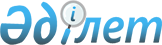 Об особых условиях и порядке реализации конкурсной массы открытого акционерного общества "Туркестанэнерго"Постановление Правительства Республики Казахстан от 9 сентября 2004 года N 950

      В соответствии с пунктом 4 статьи 2  Закона Республики Казахстан от 21 января 1997 года "О банкротстве", в связи с признанием открытого акционерного общества "Туркестанэнерго" банкротом, учитывая его важное стратегическое значение для экономики региона, Правительство Республики Казахстан постановляет: 

      1. Установить особые условия и порядок реализации конкурсной массы открытого акционерного общества "Туркестанэнерго" (далее - Общество), предусматривающие: 

      1) продажу имущественного комплекса, обеспечивающего технологический цикл производства единым лотом (далее - лот); 

      2) установление минимальной цены продажи лота не ниже суммы административных расходов и требований кредиторов первой и второй очередей; 

      3) проведение процедуры банкротства с соблюдением непрерывности технологического цикла; 

      4) наделение конкурсного управляющего правом заключения договоров по обеспечению бесперебойного энергоснабжения потребителей, до момента перехода права собственности к покупателю лота. 

      2. Установить следующие дополнительные требования к покупателям лота, предусматривающие: 

      1) наличие лицензий на осуществление деятельности по передаче и распределению электрической энергии, покупке в целях перепродажи электрической энергии; 

      2) принятие обязательств по сохранению профиля деятельности, договоров с потребителями и объемов предоставляемых услуг; 

      3) наличие инвестиционной программы по повышению эффективности энергоснабжения региона, согласованной с акиматом Южно-Казахстанской области и департаментом Агентства Республики Казахстан по регулированию естественных монополий и защите конкуренции по Южно-Казахстанской области; 

      4) обеспечение непрерывности трудовых договоров с работниками Общества и принятие обязательств по этим договорам. 

      3. Настоящее постановление вступает в силу со дня подписания.      Премьер-Министр 

    Республики Казахстан 
					© 2012. РГП на ПХВ «Институт законодательства и правовой информации Республики Казахстан» Министерства юстиции Республики Казахстан
				